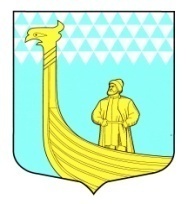 АДМИНИСТРАЦИЯМУНИЦИПАЛЬНОГО ОБРАЗОВАНИЯВЫНДИНООСТРОВСКОЕ СЕЛЬСКОЕ  ПОСЕЛЕНИЕВолховский муниципальный районЛенинградская областьдеревня Вындин Островул. Школьная, д.1 а  ПОСТАНОВЛЕНИЕот « __29__»   декабря  2014 года                           №__203__Об утверждении муниципальной  программы «Устойчивое развитие территорий сельских населенных пунктов муниципального образования Вындиноостровское сельское поселение на 2015 год»В соответствии с федеральным законом от 06 октября 2003 года № 131-ФЗ, Об общих принципах организации местного самоуправления в Российской Федерации", на основании областного закона от 14.12.2012 года № 95-оз «О содействии развитию на части территорий муниципальных образований Ленинградской области иных форм местного самоуправления», решения совета депутатов МО Вындиноостровское сельское поселение от 10 апреля 2013 года № 20 «Об организации деятельности на территории поселения общественных советов и старост сельских населенных пунктов», решения совета депутатов от 29 июля 2013 года № 35 «О внесении изменения в решение совета депутатов от 10 апреля 2013 года № 20 «Об организации деятельности на территории поселения общественных советов и старост сельских населенных пунктов» администрация муниципального образования Вындиноостровское  сельское поселение Волховского муниципального района Ленинградской области постановляет:1.Утвердить муниципальную  программу «Устойчивое развитие территорий сельских населенных пунктов муниципального образования Вындиноостровское сельское поселение на 2015 год» согласно приложению 1.2. Утвердить план мероприятий  муниципальной программы«Устойчивое развитие территорий сельских населенных пунктов муниципального образования Вындиноостровское сельское поселение на 2015 год», согласно приложения 23.Утвердить части территории поселения, на которых осуществляется иная форма местного самоуправления, приложение 3. 4.	Настоящее решение вступает в силу после его официального опубликования в газете «Волховские Огни» и подлежит размещению на официальном сайте муниципального образования в сети Интернет.5. Контроль за исполнением  настоящего  постановления оставляю за собой.Глава  администрации муниципального образования                                                   М.Тимофеева                             УТВЕРЖДЕНАПостановлением администрацииМО Вындиноостровское сельское поселение  №       от  «    »          2014 года(приложение1)МУНИЦИПАЛЬНАЯ  ПРОГРАММА«Устойчивое развитие территорий сельских населенных пунктов муниципального образования Вындиноостровское сельское поселение на 2015год»Паспорт муниципальной   программы «Устойчивое развитие территорий сельских населенных пунктов муниципального образования Вындиноостровское сельское поселение на 2015год»I. ОБЩИЕ ПОЛОЖЕНИЯРазработка Программы обусловлена необходимостью осуществления населением муниципального образования Вындиноостровское сельское поселение местного самоуправления в иных формах, не противоречащих Конституции РФ, Уставу Ленинградской области, областному законодательству, Уставу муниципального образования  Вындиноостровское сельское поселение.На территории муниципального образования  Вындиноостровское сельское поселение Волховского муниципального  района Ленинградской области расположено 18 населенных пунктов с численностью 1743 человек . Расстояние до самых удаленных из них до центральной усадьбы деревни Вындин Остров составляет  от 15 до 24 км (Козарево, Залесье, Вольково, Хотово, Теребочево, Чажешно). Механизмом реализации Программы является комплекс мероприятий, обеспечивающих осуществление населением муниципального образования  Вындиноостровское сельское поселение местного самоуправления и взаимодействие с органами местного самоуправления муниципального образования Вындиноостровское сельское поселение в решении вопросов местного значения. II. ОСНОВНЫЕ НАПРАВЛЕНИЯ РЕАЛИЗАЦИИ ПРОГРАММЫОсновными направлениями реализации Программы являются:	- содействие социально-экономическому и культурному развитию территории населенных пунктов муниципального образования Вындиноостровское сельское поселение;	- обеспечение первичных мер пожарной безопасности граждан и населенных пунктов;	- благоустройство населенных пунктов;	- оказание содействия органам местного самоуправления муниципального образования  Вындиноостровское сельское поселение в решении вопросов местного значения на части территории. III. РЕЗУЛЬТАТЫ РЕАЛИЗАЦИИ ПРОГРАММЫ	Выполнение мероприятий Программы позволит эффективнее решать вопросы местного значения на территории муниципального образования Вындиноостровское сельское поселение.УТВЕРЖДЕНПостановлением администрацииМО Вындиноостровское сельское поселение  №      от  «  29   »    декабря      2014 года(приложение2)                                                                П Л А Нмероприятий долгосрочной целевой программы«Устойчивое развитие территорий сельских населенных пунктов муниципального образования Вындиноостровское сельское поселение на 2015 год»( приложение3)ПЕРЕЧЕНЬчастей территории муниципального образования Вындиноостровское сельское  поселение, на которой осуществляют  свою деятельность Общественные советыПЕРЕЧЕНЬчастей территории муниципального образования Вындиноостровское сельское  поселение, на которой осуществляют  свою деятельность старосты населенных пунктовНаименование ПрограммыМуниципальная   программа «Устойчивое развитие территорий сельских населенных пунктов муниципального образования Вындиноостровское сельское поселение  на 2015 год»Период и этапы реализации Программы 2015 годПравовые основания для разработки Программы      ● Федеральный закон от 06.10.2003 года № 131-ФЗ "Об общих принципах организации местного самоуправления в Российской Федерации       ● Областной закон от 14.12.2012 года № 95-оз «О содействии развитию на части территорий муниципальных образований Ленинградской области иных форм местного самоуправления»-Решение совета депутатов МО Вындиноостровское сельское поселение от 10 апреля 2013 года № 20 «Об организации деятельности на территории поселения общественных советов и старост сельских населенных пунктов-Решение совета депутатов от 29 июля 2013 года № 35 «О внесении изменения в решение совета депутатов от 10 апреля 2013 года № 20 «Об организации деятельности на территории поселения общественных советов и старост сельских населенных пунктов»Заказчик ПрограммыАдминистрация муниципального образования Вындиноостровское  сельское поселение  Волховского муниципального района Ленинградской областиРазработчик ПрограммыАдминистрация муниципального образования Вындиноостровское  сельское поселение  Волховского муниципального района Ленинградской областиИсполнители ПрограммыАдминистрация муниципального образования Вындиноостровское   сельское поселение  Волховского муниципального района Ленинградской области Цели и основные задачи ПрограммыЦель Программы: ● совершенствование взаимодействия органов местного самоуправления муниципального образования Вындиноостровское сельское поселение и населения в решении вопросов местного значения на части территорииОсновные задачи Программы:● содействие социально-экономическому и культурному развитию территории населенных пунктов муниципального образования Вындиноостровское сельское поселение●Обеспечение мер первичной пожарной безопасности граждан и населенных пунктов;	 ● Благоустройство населенных пунктов;Основные мероприятия Программы: -ремонт дороги внутри населенного пункта дер. Гостинополье по ул. Заводская;-Замена  светильников уличного освещения на энергосберегающие в деревне Бор, Вольково, Морозово;Срок реализации мероприятий Программы2015 годОжидаемые конечные результаты реализации Программы-улучшения качества  внутрипоселковых автомобильных дорог местного значения, увеличение дорог местного значения  на которых выполнен ремонт с целью доведения их до удовлетворительного состояния;-Повышение энергетической эффективности, экономия бюджетных средств;- улучшения качества уличного освещения населенных пунктовСистема организации контроля за выполнением Программы - предоставление сведений органам местного самоуправления  муниципального образования Вындиноостровское  сельское поселение о ходе освоения средств и реализации намеченных мероприятий- общий контроль за выполнением мероприятий Программы осуществляет глава администрации Вындиноостровское сельское поселениеОрганы, осуществляющие контроль над ходом реализации ПрограммыАдминистрация муниципального образования  Вындиноостровское сельское поселениеОбъём финансовых ресурсов на исполнение мероприятий Программы на 2015 год 2015 год –    1741,0714                 тыс. рублей, из них -  87,052  тыс. рублей из средств областного бюджета,   тыс. рублей из средств местного бюджета№п/пНаименование мероприятийСрок исполненияОтветственный исполнительОбъем финансирования, тыс.рублейОбъем финансирования, тыс.рублей№п/пНаименование мероприятийСрок исполненияОтветственный исполнительобластной бюджетместный бюджет1 ремонт дороги внутри населенного пункта дер. Гостинополье по ул. Заводская;2015Администрация, староста  1105,346 58,1762Замена светильников уличного освещения на энергосберегаю-щие в деревне Вольково, Бор, Морозово201 5Администрация, староста695,725 28,876 итого20151741,0714 87,052 №округаНаименование сельских населенных пунктовНорма представительства в Общественном советеКоличество постояннозарегистрированныхграждан по состоянию на 1.01.20151.деревня Козаревотри человека58  2.деревня Гостинопольепять человек1273.деревня Морозовотри человека844деревня Бортри человека785деревня Вольково три человека77№округаНаименование сельских населенных пунктовКоличество постояннозарегистрированныхграждан по состоянию на 1.01.20151.деревня Теребочево292.деревня Чажешно63.деревня Любыни34 деревня Хотово76деревня Боргино157деревня Моршагино48деревня Бороничево89деревня Плотичное3010деревня Болотово3